 新 书 推 荐中文书名：《海洋上的足迹：开拓、地图和海上旅行的历史》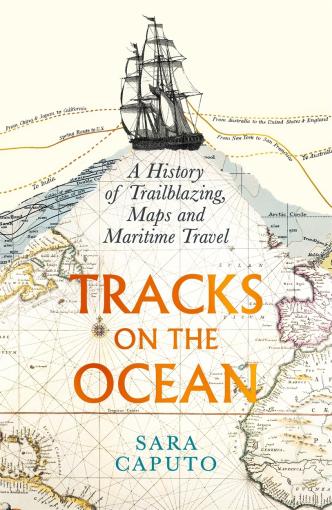 英文书名：TRACKS ON THE OCEAN: A History of Trailblazing, Maps and Maritime Travel作    者：Sara Caputo 出 版 社：Profile代理公司：ANA/Zoey出版时间：2024年9月代理地区：中国大陆、台湾页    数：320页审读资料：电子稿类    型：历史版权已授：美国（University of Chicago Press）、意大利（Touring Club）内容简介：关于地图上海洋航线背后的开创性世界历史。大家有没有想过，为什么在地图上，在脑海中，我们用线条来表示旅程？为什么我们会把自己的行动想象成在大地、天空和水面上留下痕迹？1500年以前，欧洲人并不使用线条关联世界，而是用语言描述自己的旅程。要了解制图轨迹是如何产生的，我们需要将目光投向大海。引人入胜的海洋和社会历史，将几个世纪以来不为人知的故事和人物娓娓道来，既适合大卫·格兰（David Grann）所著《赌注》（The Wager）的读者，也适合蒂姆·马歇尔（Tim Marshall）笔下《地理囚徒》（Prisoners of Geography）的读者。全新解读一个经久不衰的热门话题：地理和世界历史类图书每年都在畅销书排行榜上名列前茅（《地理囚徒》，读者75 万+；《地球变迁》（The Earth Transformed），读者2 万+）。新晋青年学者的第一本出版图书：萨拉·卡普托（Sara Caputo）博士是剑桥大学麦格达伦学院的高级研究员，其研究成果曾多次获奖。地图并不能展示世界的真实面貌，其所展示的，不过是人类眼中的世界，是几个世纪以来贸易、探索和征服的产物。地图上的线条更具有启发性：作为个人旅程记录，投射出历史上旅行者的思想，帮助后人了解现代世界是如何形成的。在《海洋上的足迹》一书中，萨拉·卡普托解释了人们在全球各地的旅程如何成为地图上的固定线条，谈及了库克船长横跨南洋的路线、数字技术如何重塑我们对城市的看法等等。卡普托表示，海洋上的足迹，不管是克里斯托弗·哥伦布（Christopher Columbus）横跨新大陆时留下的暴力痕迹，还是远洋轮船留下的废气云层，这些都暗示着人类对地球的影响。《海洋上的足迹》将人类历史、地图学、文学和气候科学融为一体，揭示了人类在探索的道路上是如何改变世界的。作者简介：萨拉·卡普托博士（Dr Sara Caputo）是剑桥大学莫德林学院（Magdalene College）的高级研究员，是十七世纪和十八世纪海事史专家，曾因对皇家海军的研究而获得王子殿下奖（Prince Consort Prize）和瑟韦尔奖（Thirwell Prize）以及博伊德尔和布鲁尔奖（Boydell and Brewer Prize）。她曾在德国、加利福尼亚和格林威治国家海事博物馆担任访问学者。她目前在剑桥生活和工作，作品《海洋上的踪迹》获得了非小说类的"思想奖"。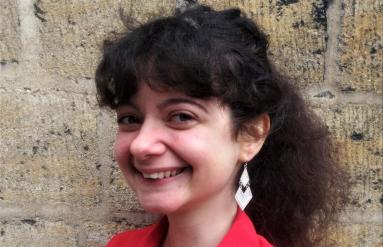 感谢您的阅读！请将反馈信息发至：版权负责人Email：Rights@nurnberg.com.cn安德鲁·纳伯格联合国际有限公司北京代表处北京市海淀区中关村大街甲59号中国人民大学文化大厦1705室, 邮编：100872电话：010-82504106, 传真：010-82504200公司网址：http://www.nurnberg.com.cn书目下载：http://www.nurnberg.com.cn/booklist_zh/list.aspx书讯浏览：http://www.nurnberg.com.cn/book/book.aspx视频推荐：http://www.nurnberg.com.cn/video/video.aspx豆瓣小站：http://site.douban.com/110577/新浪微博：安德鲁纳伯格公司的微博_微博 (weibo.com)微信订阅号：ANABJ2002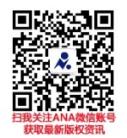 